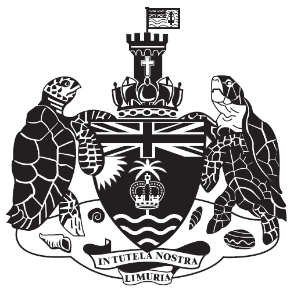 THE BRITISH INDIAN OCEAN TERRITORYOUTER ISLANDS PERMIT REQUEST – YACHTS (Form to be completed in English and returned to the BIOT Administration BIOTAdmin@fco.gov.uk)PROOF OF INSURANCEYou will need to provide us with proof of insurance, which must be valid over the dates you have applied for. The insurance needs to cover:medevac (minimum $100,000 for each person onboard); wreck recovery, clean up and removal. Please highlight these sections in your documents (this will speed up the application process) and attach them with your completed signed request form and declaration. These are some of the companies that people use to provide the necessary cover for visiting BIOT: Pantaenius, Topsail, Zurich, HanseMerkur, Global Yacht Cover, GEOS Medevac, DiveAssure or DAN (this is not an endorsement of these insurers).CHARGES	£75 per week (set rate), maximum stay 28 days, plus any bank transfer fee.Payment is due only once your application has been approved by the BIOT Administration (you will receive payment instructions then). Fees are by bank transfer only.COMPLETED FORMSReturn your completed forms and insurance documents to BIOTAdmin@fco.gov.uk or fax to +44 (0)20 7008 1589PLEASE NOTE: This mailbox has a 5MB limit per email. If your email is larger than this we will not receive it, nor will we receive notification.PERMIT ISSUE TIMEFRAMETo be aware that it may take up to six weeks to process your application (provided all the correct information has been provided to the BIOT Administration). Please plan this in accordingly.BIOT AdministrationMay 2018APPLICATION FORMGENERAL INFORMATIONCREW INFORMATION[Please continue on a separate sheet if required and attach to this form]ARRIVAL / DEPARTURE INFORMATIONPROOF OF INSURANCEI hereby apply for a visit permit to the British Indian Ocean Territory.I declare that the information given on this form is correct to the best of my knowledge and belief and that I have read and understood the guidance for visitors.……………………………………………………………………..		……………………………………………………Signature									DateDECLARATION FOR YACHTS IN BIOT WATERSYACHTS IN DISTRESSIn the event of an emergency in BIOT territorial waters, the UK authorities on BIOT will render all possible assistance to yachts in distress. If you have an emergency that you consider life threatening, you should declare it as a maritime emergency in accordance with International Maritime Regulations. In such a situation, the BIOT authorities in Diego Garcia can be contacted on 2.182MHz HF SSB or VHF if within range. However, such assistance can lead to substantial costs being incurred by the BIOT Administration if the emergency results in the loss of a yacht and the subsequent requirement to fly the master and crew off Diego Garcia in a non-medical emergency (the cost of a flight from Diego Garcia to Bahrain is around US$1,000 per passenger). The BIOT Administration will also need to arrange for the clean-up and subsequent disposal of a wrecked yacht, incurring further costs.Before issuing you with a permit allowing you to moor at Peros Banhos and Salomon atolls, the BIOT Commissioner, therefore, requires you to sign the undertaking below that you will repay such costs.UNDERTAKINGIn consideration of the Commissioner of the British Indian Ocean Territory granting me a permit to moor my yacht ........................................................................................ in the Territorial waters of the Territory, I [state full name] .....................................................................................................................of [state registered address] ...........................................................................................................................................................................................................................................................................................................................................................................................................................................................hereby UNDERTAKE and AGREE that if for any reason I am unable to sail my said yacht and its passengers out of the Territory, I shall within 7 days of demand pay the Commissioner of the British Indian Ocean Territory the cost of transporting my passengers and me from the Territory together with all such costs as may be incurred for the clean-up and removal of my yacht from BIOT waters.In the event that the sum demanded is not paid within 7 days I accept that the courts of the jurisdiction in which I reside shall have jurisdiction to enforce the Commissioner’s claim against me.………………………………………………………		……………………..……Signature							DateName of YachtRegistration NumberSailing under the Flag ofPurpose of VisitCall SignLength (m)Beam (m)Draught (m)Colourings / MarkingsGross Registered TonnageNet Registered TonnageDive Equipment on BoardNO    YES  	Are you aware of BIOT laws regarding diving? NO    YES CargoNO    YES 	If yes, what?AnimalsNO    YES 	If yes, what?FirearmsNO    YES  	If yes, BIOT firearms licence requiredMaster’s Email AddressName of Master (as shown in passport)Name of Master (as shown in passport)NationalityDate of Birth (dd/mm/yy)Passport NumberIssue / Expiry Date & Place of IssueName(s) of Crew (as shown in passport)Name(s) of Crew (as shown in passport)NationalityDate of Birth (dd/mm/yy)Passport NumberIssue / Expiry Date & Place of IssueArriving FromDate of Intended Arrival (dd/mm/yy)Permitted Mooring site(s) to be VisitedDeparting ToDate of Intended Departure (dd/mm/yy)Do you have insurance cover over the dates you have applied for?NO    YES  	 If yes, does it cover medical evacuation (minimum $100,000 for each person) and wreck recovery, clean up and removal?NO    YES  	 Have you attached a copy of your insurance cover with your application form?NO    YES  	 Have you signed the form the “Declaration for Yachts in BIOT Waters” form below?NO    YES  	